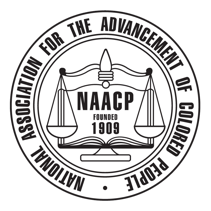 BRYAN COUNTY NAACP HIGHER EDUCATION SCHOLARSHIP**If the application package is missing any of the above items, please do not        forward to the Scholarship Committee as it will not be reviewed**BRYAN COUNTY NAACP HIGHER EDUCATION SCHOLARSHIPThis year, based on the number of applicants, BCNAACP will be awarding graduating seniors with at least a 2.5 GPA on the 4.0 grading scale, a one-time scholarship of up to $2000 to cover the cost of educational needs (books, supplies, etc.). Scholarship recipients must attend an accredited community college or university. Scholarships will be awarded to qualified applicants regardless of race, gender, sexual orientation, nation of origin, area of study or any other construct used to categorize individuals. Scholarship funds will be distributed by check made payable to the Office of the Registrar for the institution indicated in the recipient’s acceptance letter. BCNAACP is looking to award scholarships to students who are initiative-taking, intrinsically driven and striving for academic and community excellence.SCHOLARSHIP GUIDELINES - 2024Applicants must be graduating in the spring of the award year (2024) and be enrolled or accepted in an accredited community college or university.A recommendation letter from a current teacher, school counselor, advisor, church, or community leader must be included with application. The Letter of Recommendation must clearly state that the letter recommends the named applicant for the BCNAACP Scholarship. The letter must be current within three (3) months of your application submission. (Must be on Official Letterhead)Applicants must have a cumulative GPA of at least 2.50 based on the 4.0 Grading Scale to qualify for a scholarship.Applicants must be a high school graduating senior from Bryan County High School or Richmond Hill High School.Applicant must submit a typed essay of no less than 500 words on one of the following topics: “The NAACP has been in existence since 1909. Why do you think the organization and others like it continue to be important or unimportant in our country?” or “How will receiving this scholarship support your academic and professional goals for the future?”Applications must be typed and neat. Incomplete or handwritten applications will automatically be disqualified. All applications will be evaluated by the scholarship committee using weighted scoring in the areas below:  The basis for scoring the application and essay will be a total of 100 points:APPLICATION PRESENTATION………. ………………………………………………………10 Points ESSAY SUBJECT MATTER ……………………………………………………………………….30 PointsSHORT ANSWER QUESTIONS………………………………………………………………….10 PointsGRAMMAR (SENTENCE STRUCTURE, SPELLING, AND PUNCTUATION ……. 25 Points              RECOMMENDATION LETTER ………………………………………………………………….10 Points 	COMMUNITY SERVICE …………………………………………………………………………….15 PointsBRYAN COUNTY NAACP HIGHER EDUCATION SCHOLARSHIPSUBMISSION PROCESS:  Applicants must complete and submit the application in its entirety before the scholarship deadline of Friday, April 26, 2024. NO partial submissions will be accepted. Incomplete or handwritten applications will automatically be disqualified. The application is at www.Bryancountynaacp.org. Please print and complete all applicable sections of the application. All supporting documents, as listed below, as well as the completed application should be emailed as attachments to bryancountynaacpscholarship@gmail.comHard copy applications will also be available at Bryan County High School and Richmond Hill High School.PLEASE SUBMIT THE FOLLOWING SUPPORT DOCUMENTS TO bryancountynaacpscholarship@gmail.comCompleted scholarship application packet.Proof of college acceptance or current student enrollment.Most recent official high school or college transcript (SEALED, IF MAILED) IF NOT SEALED APPLICANT WILL BE DISQUALIFIED.Essay: Must be typed and at least 500 words.Recommendation Letter.If mailed, only original applications and supporting documents are to be used; altered or re-typed application forms will not be considered. All documents submitted by mail should be sent to the attention of Bryan County Scholarship Committee, ATTN: Luella Sanders, P.O. Box 1552, Pembroke, GA 31321 and must be postmarked by Friday, April 26,2024.Non-Discrimination StatementThe BCNAACP Scholarship Committee is committed to the principle of equal opportunity and is in no way influenced by race, gender, sexual orientation, nation of origin or any other construct used to categorize individuals. BRYAN COUNTY NAACP HIGHER EDUCATION SCHOLARSHIPDate: __________________________Name: _______________________________________________________________________Address: ____________________________________________________________________City: _______________________           State:  ___________          Zip: __________________ Email: _________________________________ Telephone#___________________________Name of High School: ________________________________________________________Graduation Date: _________________Name of College Attending: ___________________________________________________Parents/Guardian: ___________________________________________________________Applicant Signature: _________________________________________________________BRYAN COUNTY NAACP HIGHER EDUCATION SCHOLARSHIPList your academic honors, awards, and extracurricular activities in high school:List your community service activities, hobbies, and outside interests:STATEMENT OF ACCURACYI hereby affirm that all the above stated information provided by me is true and correct to the best of my knowledge. I also consent that, if selected as a scholarship recipient, I will provide a recent photo or agree to have my picture taken to be used for any purpose deemed necessary to promote the Bryan County NAACP Higher Education Scholarship. I hereby understand that if chosen as a scholarship winner, I must provide evidence of enrollment upon registration at the post-secondary institution of my choice before scholarship funds can be awarded. Funds will be mailed directly to the Office of The Registrar. I will be required to provide the address to which the funds should be mailed.Signature of scholarship applicant: _________________________Date: _________BCNAACP’s Scholarship Committee will select scholarship winners. The committee’s decision is final and will be made public by Monday, May 13, 2024.APPLICATION PACKAGE CHECKLISTYESNOApplication (Must be typed)Essay Subject Matter (Must be typed)Short Answer Questions (Must be typed)Checked for Grammar – Please double check your grammarRecommendation Letter (Must be included or attached)High School Transcript (Must be Included or attached)Official College Acceptance Letter or Current Student Enrollment 